Supporting Information of:Simple Approach Using g-C3N4 to Enable SnO2 Anode High RatePerformance for Li Ion Battery Daniele Versaci, Julia Amici, Carlotta Francia, Silvia Bodoardo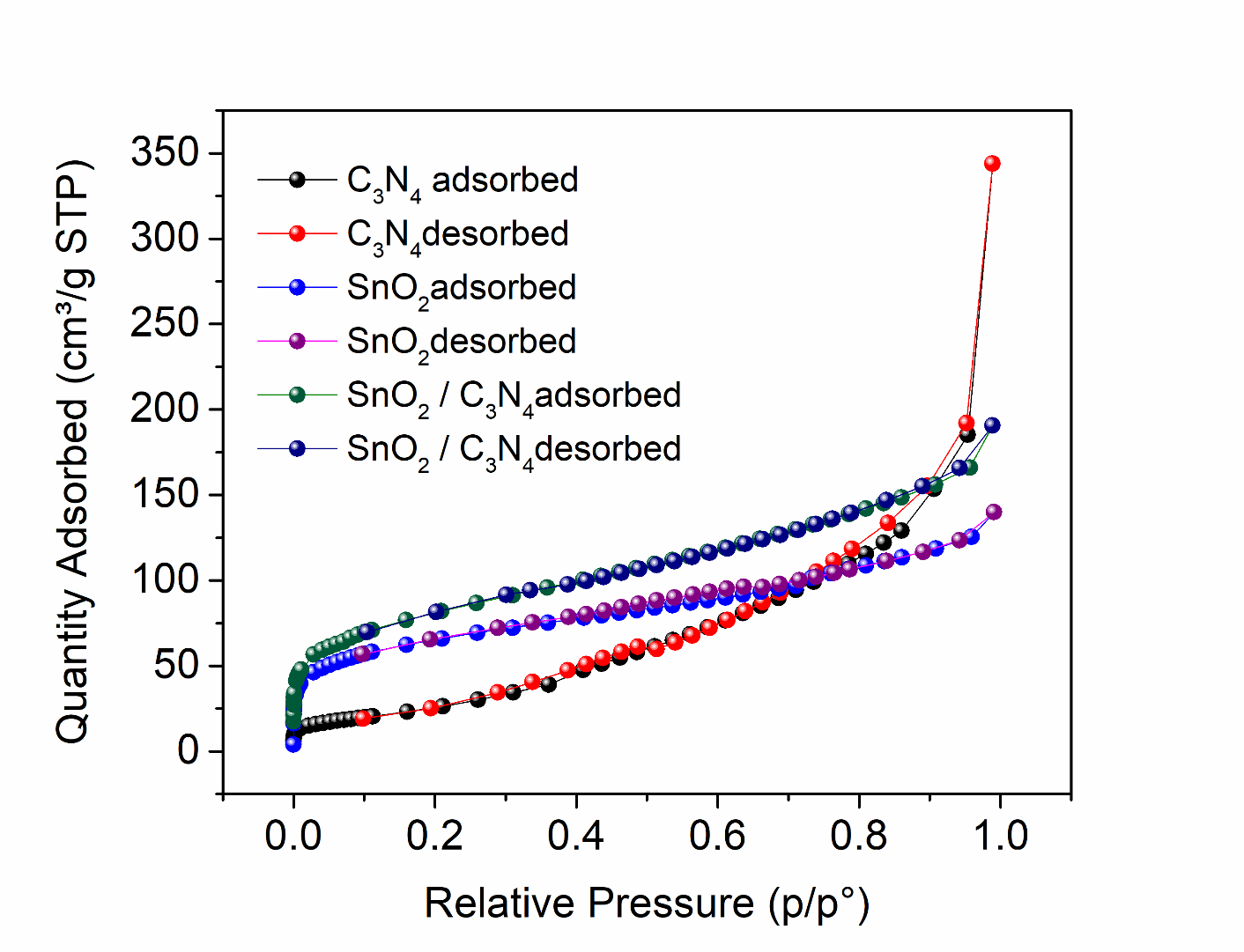 Fig. S1 N2 adsorption desorption measurements at 77 K of samples SnO2, C3N4, SnO2@C3N4.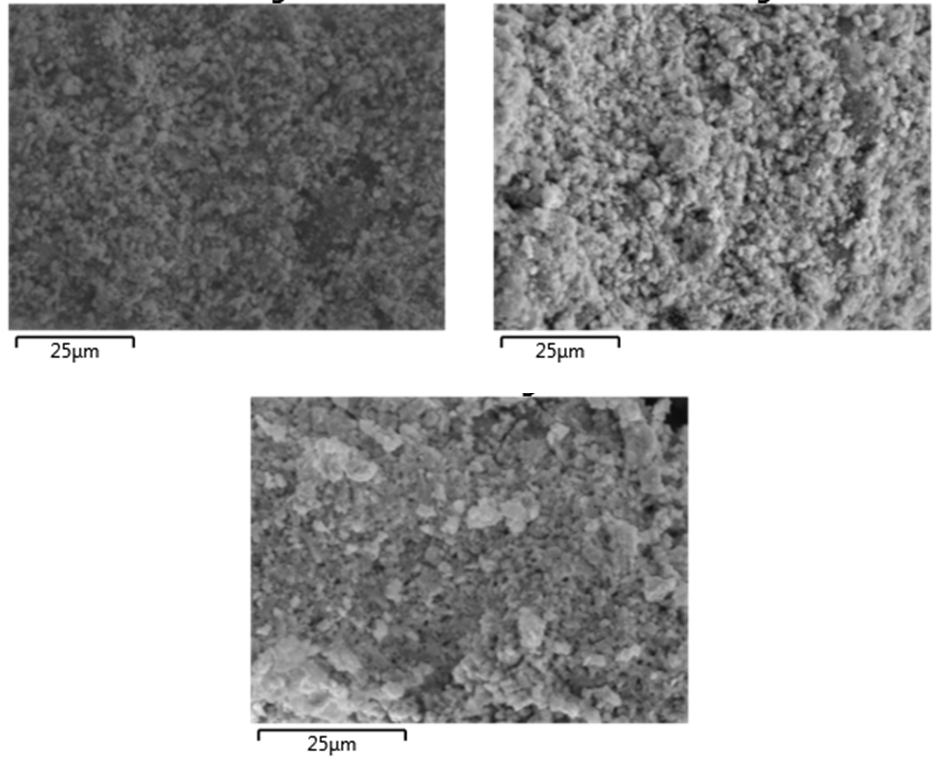 Fig. S2 EDS of the SnO2@C3N4 sample.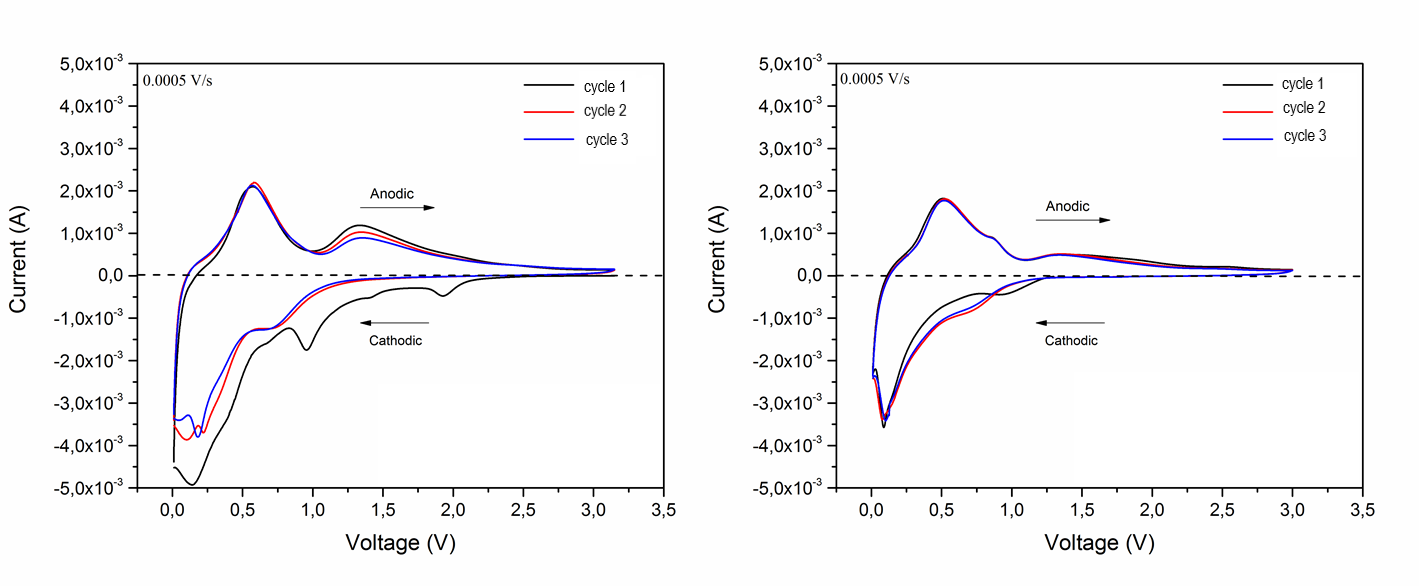 Fig. S3 Cyclic voltammetry of sample SnO2 in the voltage range of 0.01-3.25 V vs Li+/Li at 0.5 mV/s (left), three CV cycles collected after 10 galvanostatic discharge/charge cycles at 0.78 A/g.ElementArea 1Area 1Area 2Area 2Area 3Area 3Weight %Atomic %Weight %Atomic %Weight %Atomic %Sn59.1915.7760.9216.7857.4014.72O24.7948.9923.8948.8025.7548.98C8.2121.617.5120.459.1223.10N4.5510.274.5510.614.7110.23Cl2.302.052.172.002.221.91Na0.951.310.951.360.801.06Total:100.00100.00100.00100.00100.00100.00